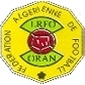 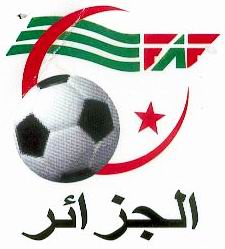  FEDERATION ALGERIENNE DE FOOTBALLLIGUE REGIONALE DE FOOTBALL D’ORANATTESTATION DE DOMICILIATION 2018 / 2019    	 Je soussigné Directeur du stade ci-après désigné, ayant tous les pouvoirs d’agir, autorise par la présente, les équipes de football Jeunes et Séniors du club ……………………………...
à domicilier leurs rencontres dans le cadre du championnat régionale de football amateur 2018/2019, conformément au programme arrêté par la Ligue Régionale de Football de l’Oran  OBSERVATIONS : À joindre Copie du Procès Verbal d’homologation du Stade et Photos.Dénomination du stade : ………………………………………………………………………………Homologué conformément aux dispositions du décret exécutif n° 09-184 du 17 joumada 1430 correspondant au 12 mai 2009, fixant les procédures et les normes spécifiques de l’homologation technique et sécuritaire des infrastructures sportives ouvertes au public ainsi que les modalités de leur application,Dénomination du stade : ………………………………………………………………………………Homologué conformément aux dispositions du décret exécutif n° 09-184 du 17 joumada 1430 correspondant au 12 mai 2009, fixant les procédures et les normes spécifiques de l’homologation technique et sécuritaire des infrastructures sportives ouvertes au public ainsi que les modalités de leur application,Dénomination du stade : ………………………………………………………………………………Homologué conformément aux dispositions du décret exécutif n° 09-184 du 17 joumada 1430 correspondant au 12 mai 2009, fixant les procédures et les normes spécifiques de l’homologation technique et sécuritaire des infrastructures sportives ouvertes au public ainsi que les modalités de leur application,Dénomination du stade : ………………………………………………………………………………Homologué conformément aux dispositions du décret exécutif n° 09-184 du 17 joumada 1430 correspondant au 12 mai 2009, fixant les procédures et les normes spécifiques de l’homologation technique et sécuritaire des infrastructures sportives ouvertes au public ainsi que les modalités de leur application,Dénomination du stade : ………………………………………………………………………………Homologué conformément aux dispositions du décret exécutif n° 09-184 du 17 joumada 1430 correspondant au 12 mai 2009, fixant les procédures et les normes spécifiques de l’homologation technique et sécuritaire des infrastructures sportives ouvertes au public ainsi que les modalités de leur application,Propriétaire du Stade : ……………………………………………………………………………………...Propriétaire du Stade : ……………………………………………………………………………………...Propriétaire du Stade : ……………………………………………………………………………………...Propriétaire du Stade : ……………………………………………………………………………………...Propriétaire du Stade : ……………………………………………………………………………………...Adresse : ……………………………………………………………………………………………………..Adresse : ……………………………………………………………………………………………………..Adresse : ……………………………………………………………………………………………………..Adresse : ……………………………………………………………………………………………………..Adresse : ……………………………………………………………………………………………………..Tél : ……………………………Fax :…………………………Fax :…………………………Fax :…………………………E-mail : ……………………………Capacité d’accueil : …………………………………………………………………………………………Capacité d’accueil : …………………………………………………………………………………………Capacité d’accueil : …………………………………………………………………………………………Capacité d’accueil : …………………………………………………………………………………………Capacité d’accueil : …………………………………………………………………………………………Tribune Couverte Existante : Oui   -   Non                           Tribune non Couverte Existante : Oui   -   Non          Tribune Couverte Existante : Oui   -   Non                           Tribune non Couverte Existante : Oui   -   Non          Tribune Couverte Existante : Oui   -   Non                           Tribune non Couverte Existante : Oui   -   Non          Tribune Couverte Existante : Oui   -   Non                           Tribune non Couverte Existante : Oui   -   Non          Tribune Couverte Existante : Oui   -   Non                           Tribune non Couverte Existante : Oui   -   Non          Gradins Existant : Oui  -  Non        Gradins Existant : Oui  -  Non         Issue de Secours nombres : ………………….………... Issue de Secours nombres : ………………….………... Issue de Secours nombres : ………………….………...Système d’éclairage (préciser la capacité en luxes) : ……………………………………………………………Système d’éclairage (préciser la capacité en luxes) : ……………………………………………………………Système d’éclairage (préciser la capacité en luxes) : ……………………………………………………………Système d’éclairage (préciser la capacité en luxes) : ……………………………………………………………Système d’éclairage (préciser la capacité en luxes) : ……………………………………………………………N° du Contrat et d’Assurance du Stade:……………..……… Valable jusqu’à :……………..……………….. Compagnie d’Assurance : ………………………………………………………………………………………..N° du Contrat et d’Assurance du Stade:……………..……… Valable jusqu’à :……………..……………….. Compagnie d’Assurance : ………………………………………………………………………………………..N° du Contrat et d’Assurance du Stade:……………..……… Valable jusqu’à :……………..……………….. Compagnie d’Assurance : ………………………………………………………………………………………..N° du Contrat et d’Assurance du Stade:……………..……… Valable jusqu’à :……………..……………….. Compagnie d’Assurance : ………………………………………………………………………………………..N° du Contrat et d’Assurance du Stade:……………..……… Valable jusqu’à :……………..……………….. Compagnie d’Assurance : ………………………………………………………………………………………..Le Président du ClubSignature, Cachet et Griffe ObligatoireLe Président du ClubSignature, Cachet et Griffe ObligatoireLe Président du ClubSignature, Cachet et Griffe Obligatoire                 Le Directeur du StadeSignature, Cachet et Griffe Obligatoire                 Le Directeur du StadeSignature, Cachet et Griffe Obligatoire